Bookmark our web address in your browsers:https://mcsdcolo.follettdestiny.comSelect your site: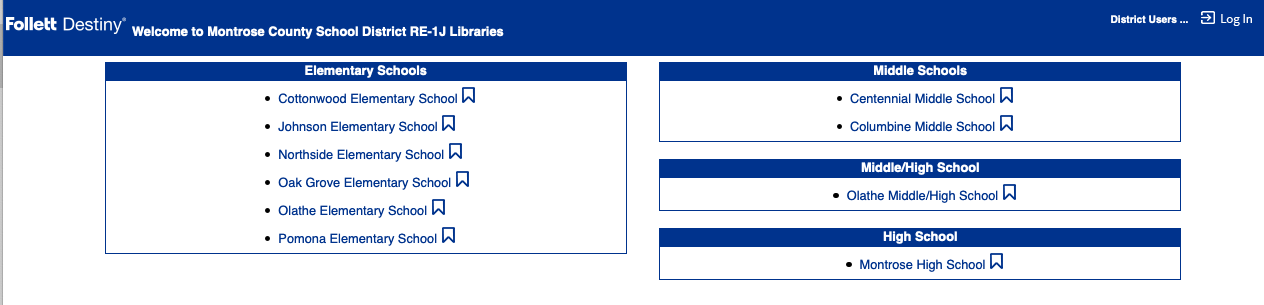 The landing page is a basic book catalog; you can search for books.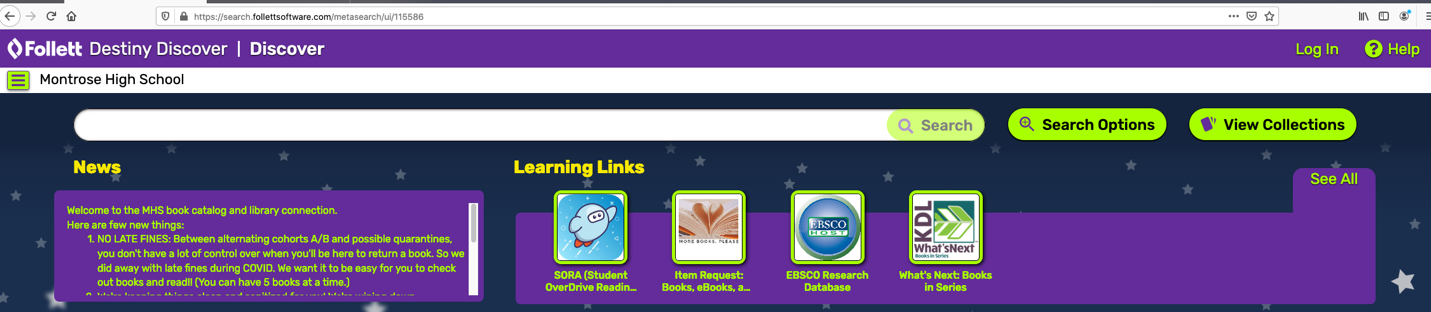 Login with your district credentials to reserve items, place holds, or renew materials:Click the District Link to Go to our Authentication Page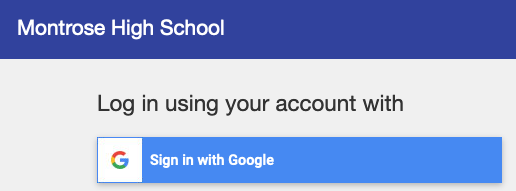 Sign in for StudentsUsername: Student Number (ex. 1001234)Password: email password (ex. JR@010705)Notice we have access to multiple book formats:printeBooks (one user/one copy through SORA or multi-user access through Destiny)audiobooks collectionsUnder the main menu   , you have access to your account.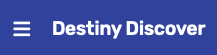 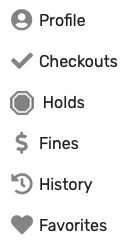 Need Works Cited or Bibliography Help? Did you know that Destiny Discover helps your students with citations and MLA8 or APA format? Students can easily cite materials from our library by copy/pasting from Destiny Discover.If you have a question, please contact your librarian, we’ll find the answer.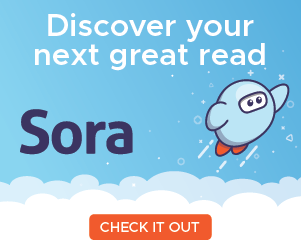 eBooks and Audiobooks through Sora:On your iPad or phone: download the Sora AppOn a computer or web browser go to: soraapp.com or https://soraapp.com/library/montroseco               Search for Montrose & Olathe SchoolsOur school’s set-up code: montrosecoStudent Login: student #  Student Password: Firstinitial Lastinitial @ 6-digit DOB      ex. JR@010707